INDICAÇÃO NºAssunto: Solicita a limpeza no Ecoponto do Jardim México .Senhor Presidente,INDICO ao Sr. Prefeito Municipal, nos termos do Regimento Interno desta Casa de Leis, que se digne V. Ex.ª determinar à Secretaria de Obras que execute a limpeza no Ecoponto do Jardim México, pois há diversas reclamações de acumulo dos resíduos por tempo muito grande, o que tem causado a proliferação de vetores.Tendo o exposto, espera-se que seja executado com urgência.SALA DAS SESSÕES, 07 de março de 2020.LEILA BEDANIVereadora - PV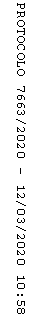 